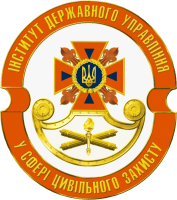 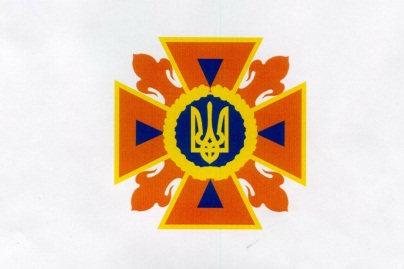 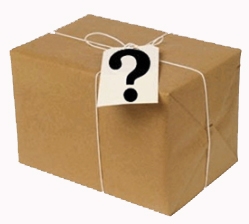 У громадському транспорті• опитайте людей, що знаходяться поруч та спробуйте встановити приналежність предмета та хто міг його залишити • якщо господар не встановлений, негайно повідомте про знахідку водію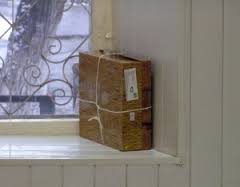 У під'їзді свого будинку• опитайте сусідів, можливо він належить їм• якщо власника не встановлено - негайно повідомте про знахідку у відділення міліціїВ адміністративній будівлі (установі)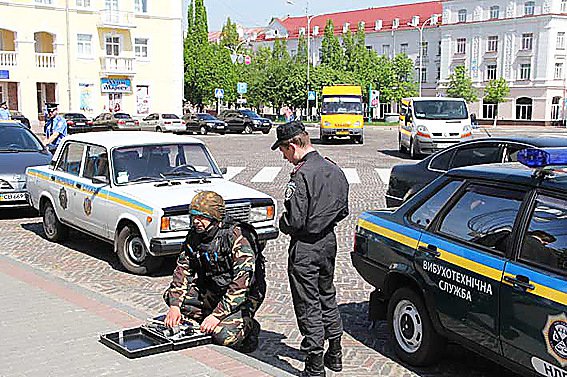 • негайно повідомте про знахідку керівнику адміністрації (установи)У всіх перерахованих випадках• не чіпайте і не відкривайте знахідку• зафіксуйте час виявлення знахідки• постарайтеся зробити так, щоб люди відійшли якомога далі від небезпечної знахідки• обов'язково дочекайтеся прибуття оперативно-слідчої групи